1Развлечение для детей подготовительной групп на улице«Встреча со Свистулькиным»Цель: Продолжать учить детей соблюдать и выполнять правила дорожного движения.Задачи:-   Закрепить умение называть знакомые дорожные знаки, сигналы светофора.-   Развивать наблюдательность, быстроту. - Воспитывать внимание, а также вырабатывать навыки осознанного поведения на улице и использования правил дорожного движения в повседневной жизни.Ход развлечения.Свистулькин:Я делаю вам предостережение!Выучите срочно правила движения.Что б не волновались каждый день родители.Что б спокойны были за рулем водители!Наступило лето. И каждый мальчишка, да и девочки тоже любят кататься на ведосипедах.У вас есть велосипеды?Самокаты?А правила знаете, как нужно и где нужно управлять велосипедом или самокатом?Свистулькин:Я буду задавать вопросы, а вы все вместе, дружно отвечать…Где можно кататься на велосипедах?НА ЗАКРЫТЫХ ПЛОЩАДКАХ И В ДРУГИХ БЕЗОПАСНЫХ МЕСТАХ  (Маленькие дети должны кататься на велосипеде только в присутствии взрослых. Ездить на велосипеде в городе можно только там, где нет автомобилей (на закрытых площадках и в других безопасных местах). Разрешается ли движение велосипедистов по тротуарам?......Детям не следует ездить на велосипеде по тротуару, так как они будут мешать пешеходам, могут наехать на маленького ребенка, сбить пожилого человека, толкнуть коляску с малышомКакими приборами должен быть оборудован велосипед?СВЕТООТРАЖАТЕЛЯМИ Это делается для того, чтобы водители автомобилей могли заметить велосипедиста издалека в темное время суток или при плохой видимости Спереди на велосипед крепится белый светоотражатель.Сбоку обычно на спицах присутствуют оранжевые светоотражатели.Сзади – красный светоотражатель.Можно ли по пешеходному переходу переезжать через улицу?НУЖНО ЧЕРЕЗ ДОРОГУ ПЕРЕХОДИТЬ ПЕШКОМ, ВЕДЯ ВЕЛОСИПЕД ЗА РУЛЬВедущий:Ну что, Свистулькин, справились ребята с твоим заданием?Свистулькин:Да, справились, Молодцы!Ведущий:Наши дети умеют хорошо ездить на велосипеде, а некоторые даже очень хорошо. Хочешь посмотреть мастер-класс юных велосипедистов.Свистулькин:Конечно хочу. Но они будут не просто кататься, а выполнят задание «Езда по узкой дорожке и разворот»Ведущий:Нужно проехать по прямой узкой дорожке, сделать поворот и вернуться обратноСвистулькин:Молодцы, теперь мы можем с вами поиграть. А игра называется «Светофор».  (Общая игра , все дети встаю в круг)Каждый сигнал светофора обозначает определенное движение, как только ребята увидят сигнал и выполняют движения:красный –присели на корточки , желтый – встали,зеленый – идут.Ведущий  Вот видишь, Свистулькин, какие ребята у нас внимательные,  знают сигналы светофораСвистулькинДа, я заметил что ваши дети молодцыНо есть еще один вид транспорта, любимый детьмиОдной ногой толкаемся,
Другой ногой стоим.
И очень быстро катимся.
Практически – летим.За руль его мы держимся
Им можно управлять,
Чтоб нам, набравшим скорости,
Людей не посбивать!

Колесики красивые
Обычно там их два,
Еще на нем подножка есть
Что это, детвора?Мне хочется увидеть, как ваши дети умеют кататься на самокатахВедущий  Ну, кто покажет Свистелкину мастер класс на самокатах.Упражнение на самокатах «Змейка»СвистулькинА давайте, ребята, мы с вами немного поиграем и представим что мы с вами  пешеходы, а пешеходы переходят дорогу по …… ПЕШЕХОДНОМУ ПЕРЕХОДУРебята, в этом конкурсе участвуют две команды. Каждому из игроков раздается по белой полоске. По сигналу ведущего первый участник   каждой команды кладет на пол полоску, встает на неё, возвращается на место, второй участник строго шагает по полоске, кладет свою, встаёт на неё и возвращается на место по полоске, и т.д. Последний участник кладет свою полоску, затем собирает все и возвращается. Выигрывает команда, которая первой соберет все полоски.игра «Зебра».
(20 полосок из белого картона).игра «Зебра».
(20 полосок из белого картона).СвистулькинМолодцы, ребята. Я приглашаю тех ребят которые не участвовали в эстафетах со мной поиграть  в Игру  «Собери велосипед»
Ваша задача собрать из гимнастических палок и обручей велосипед по плану:
Первый участник, взяв один предмет, бежит и начинает выкладывать  велосипед, после чего возвращается обратно и передав эстафету и встает последним в колонну. В этом конкурсе побеждает команда, составившая  велосипед по плану и затратившая меньше времени на постройку.Эстафета  «Собери велосипед»Эстафета  «Собери велосипед»Ведущая:Свистелькин, наши ребята могут тебе показать и фигурное вождение на велосипедеУпражнение   «Восимерка»Упражнение   «Восимерка»Свистулькин:По улице, по городу не ходят просто так,
Все время будь внимательным,
И помни наперед,
Свои имеют правила шофер и пешеход.Ведущая:Мы все вам желаем безопасной езды на машинах, велосипедах, самокатах. Быть внимательными на улице, на дороге, и во дворе.Свистулькин:соблюдайте всегда и везде правила дорожного движения!!!! До свидания, до новых встреч!Памятка велосипедистуДОРОГИЕ ДРУЗЬЯ!Для обеспечения безопасности движения, предупреждения несчастных случаев каждый, кто пользуется велосипедом, должен знать и соблюдать следующие правила движения:1. Ездить на велосипедах по улицам и дорогам разрешается с 14 лет. 2. Не разрешается ездить на велосипеде:- без  звонка, с ненадёжными тормозами и рулевым управлением, а в тёмное время суток, без зажжённого фонаря (фары) белого цвета спереди и красного фонаря (или светоотражателя) сзади;по тротуарам и пешеходным дорожкам садов, парков и бульваров;не держась за руль руками, вперегонки, цепляясь за движущиеся транспортные средства или за другого велосипедиста;в непосредственной близости к идущему впереди транспортному средству;по улицам и дорогам, обучая и обучаясь езде на велосипеде.Запрещается перевозить на велосипеде:предметы, которые могут помешать управлению им, или выступающие более чем на полметра по длине и ширине за габариты велосипеда;пассажиров на раме или багажнике. Для перевозки ребёнка велосипед должен быть оборудован дополнительным сиденьем и подножками.Напоминая о Правилах движения, просим запомнить, что Ваша безопасность на дороге зависит от того, насколько точно Вы эти правила соблюдаете.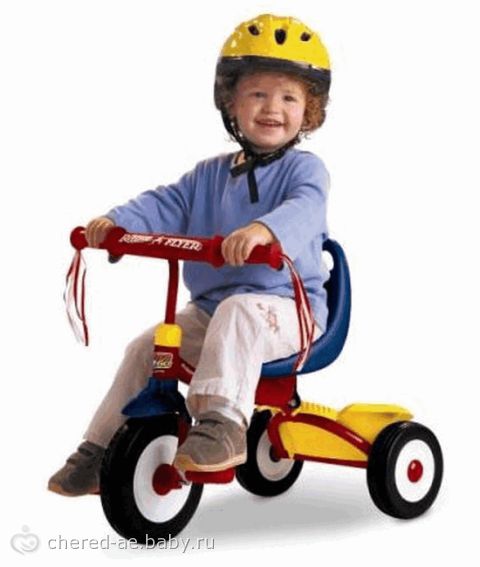 Памятка велосипедистуДОРОГИЕ ДРУЗЬЯ!Для обеспечения безопасности движения, предупреждения несчастных случаев каждый, кто пользуется велосипедом, должен знать и соблюдать следующие правила движения:1. Ездить на велосипедах по улицам и дорогам разрешается с 14 лет. 2. Не разрешается ездить на велосипеде:- без  звонка, с ненадёжными тормозами и рулевым управлением, а в тёмное время суток, без зажжённого фонаря (фары) белого цвета спереди и красного фонаря (или светоотражателя) сзади;по тротуарам и пешеходным дорожкам садов, парков и бульваров;не держась за руль руками, вперегонки, цепляясь за движущиеся транспортные средства или за другого велосипедиста;в непосредственной близости к идущему впереди транспортному средству;по улицам и дорогам, обучая и обучаясь езде на велосипеде.Запрещается перевозить на велосипеде:предметы, которые могут помешать управлению им, или выступающие более чем на полметра по длине и ширине за габариты велосипеда;пассажиров на раме или багажнике. Для перевозки ребёнка велосипед должен быть оборудован дополнительным сиденьем и подножками.Напоминая о Правилах движения, просим запомнить, что Ваша безопасность на дороге зависит от того, насколько точно Вы эти правила соблюдаете.Памятка велосипедистуДОРОГИЕ ДРУЗЬЯ!Для обеспечения безопасности движения, предупреждения несчастных случаев каждый, кто пользуется велосипедом, должен знать и соблюдать следующие правила движения:1. Ездить на велосипедах по улицам и дорогам разрешается с 14 лет. 2. Не разрешается ездить на велосипеде:- без  звонка, с ненадёжными тормозами и рулевым управлением, а в тёмное время суток, без зажжённого фонаря (фары) белого цвета спереди и красного фонаря (или светоотражателя) сзади;по тротуарам и пешеходным дорожкам садов, парков и бульваров;не держась за руль руками, вперегонки, цепляясь за движущиеся транспортные средства или за другого велосипедиста;в непосредственной близости к идущему впереди транспортному средству;по улицам и дорогам, обучая и обучаясь езде на велосипеде.Запрещается перевозить на велосипеде:предметы, которые могут помешать управлению им, или выступающие более чем на полметра по длине и ширине за габариты велосипеда;пассажиров на раме или багажнике. Для перевозки ребёнка велосипед должен быть оборудован дополнительным сиденьем и подножками.Напоминая о Правилах движения, просим запомнить, что Ваша безопасность на дороге зависит от того, насколько точно Вы эти правила соблюдаете.Муниципальное автономное дошкольное образовательное учреждение «Детский сад общеразвивающего вида с приоритетным осуществлением деятельности  по физическому развитию детей № 62» Асбестовского городского округаТЕТРАДЬ КОНТРОЛЯорганизации образовательной деятельности по профилактике ДТТНачата:____.____.2014г. .Окончена ___.___.20__г.Срок хранения: до замены новойМуниципальное автономное дошкольное образовательное учреждение «Детский сад общеразвивающего вида с приоритетным осуществлением деятельности  по физическому развитию детей № 62» Асбестовского городского округаТЕТРАДЬ КОНТРОЛЯорганизации образовательной деятельности по профилактике ДТТНачата:____.____.2014г. .Окончена ___.___.20__г.Срок хранения: до замены новойМуниципальное автономное дошкольное образовательное учреждение «Детский сад общеразвивающего вида с приоритетным осуществлением деятельности  по физическому развитию детей № 62» Асбестовского городского округаТЕТРАДЬ КОНТРОЛЯорганизации образовательной деятельности по профилактике ДТТНачата:____.____.2014г. .Окончена ___.___.20__г.Срок хранения: до замены новойМуниципальное автономное дошкольное образовательное учреждение «Детский сад общеразвивающего вида с приоритетным осуществлением деятельности  по физическому развитию детей № 62» Асбестовского городского округаТЕТРАДЬ КОНТРОЛЯорганизации образовательной деятельности по профилактике ДТТНачата:____.____.2014г. .Окончена ___.___.20__г.Срок хранения: до замены новой